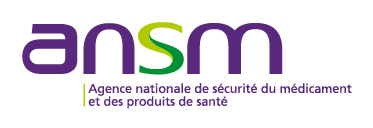 à retourner par e-mail  à  l’adresse : dvs.defauts-qualite@ansm.sante.frRéf du dossier au Pôle DQRS :        -DQ-     	version   n°      ENQUETE VOLET 11 – Informations générales- Date de réception du signalement par l’exploitant / le fabricant :      - Dénomination exacte du produit (selon l’AMM), présentation :      - DCI :      * avis du Pharmacien Responsable 2- Evaluation du risque patient3 – Investigations sur le(s) lot(s) concerné(s) 4 – Mesures à mettre en oeuvre		   Date et Signature du Pharmacien Responsable :      Version définitive du document : non 	oui  à retourner par e-mail  à  l’adresse : dvs.defauts-qualite@ansm.sante.frRéf du dossier au Pôle DQRS :        -DQ-     	version   n°      ENQUETE VOLET 2 5 – Analyses des causes et mesures correctivesDate et Signature du Pharmacien Responsable :      Version définitive du document : non 	oui  N° du (des) lots(s) : Date de péremption : Date de fabrication (jour/ mois /année)      /     /          /     /     Taille du lot :   (préciser le type d’unité)Dates de distribution : début :      fin :     début :      fin :     Quantité distribuée sur le marché français :- Distribution en France du ou des lots incriminé(s):Grossiste-répartiteurs 		    Echantillons médicaux 	Officine 		    Essai clinique		Hôpital 	Autre (humanitaires…), préciser :      - Distribution hors France du ou des lots incriminé(s) : Hors UE 	 		Pays :      	UE				Pays :      ATU 	oui	 	non  ATU 	oui	 	non  Autorisation importation parallèle 	oui	 	non	Essai clinique 	oui    	non  Essai clinique 	oui    	non  AMM 	oui	 	non	Si AMM		N°AMM :      N°ATU :       		 Code CIP :      Si AMM		Nom du Titulaire :      Nom du Titulaire :      Si AMM		Générique :              oui     	non	Générique :              oui     	non	Si AMM		 Procédure :    Nationale          Reconnaissance Mutuelle                Décentralisée                           Centralisée                 Pays rapporteur :                                                                     Pays superviseur :       Procédure :    Nationale          Reconnaissance Mutuelle                Décentralisée                           Centralisée                 Pays rapporteur :                                                                     Pays superviseur :      Nom et adresse de l’exploitant / fabricant:      (Lieu d’exercice du pharmacien responsable)Nom et adresse de l’exploitant / fabricant:      (Lieu d’exercice du pharmacien responsable)Pharmacien responsable :      					Tél :     Tél :      Tél portable :      Fax :      Mail :      Personne en charge du dossier :                                                      (le cas échéant)    Tél :      Tél portable :      Fax :      Mail :      Lieu(x) de production :      Lieu(x) de production :      Lieu(x) de conditionnement :      Lieu(x) de conditionnement :      Lieu(x) de contrôle :      Lieu(x) de contrôle :      Lieu de libération :      selon  2001/83/CE modifiée, art 51Lieu de libération :      selon  2001/83/CE modifiée, art 51Lieu de l’échantillothèque :      Lieu de l’échantillothèque :      DESCRIPTION DU DEFAUT QUALITE : Suspicion de contrefaçon/ falsification *       oui    	  non  Classe ATC du produit :      Classe ATC du produit :      Indications thérapeutiques du produit :Indications thérapeutiques du produit :Est-ce que le produit a été administré ? non 	ouiComment le défaut a-t-il été détecté ?Par qui a-t-il été détecté ? médecin 	cadre infirmier          patientsite de fabrication 	site de distribution    exploitant  pharmacien hospitalierpharmacien d’officine autre, préciser : Quand a-t-il été détecté ?avant     pendant      après l’administration au patientEst-ce que le défaut est facilement détectable par l’utilisateur ? non 	oui,  préciser       Est-ce que le défaut a été associé à un effet indésirable ?Si oui, l’effet était il grave ? non	oui     si oui, description:     non	oui     si oui, description :     Déterminer le risque patient en cas d’administration du produit incriminé et son niveau de gravité:(Effets secondaires, toxicité, remise en cause de d’efficacité du traitement, erreur d’administration, difficulté ou impossibilité d’utilisation,  etc …..)Revue du dossier de lot : (anomalie, événement … pouvant être à l’origine du défaut)Analyse de l’échantillothèque et résultats (nombre d’échantillons contrôlés à préciser)-lot(s) concerné(s)-autres lots :Analyse de l’échantillon incriminé et résultats :(si résultats disponibles)Impact du défaut sur d’autres lots/ produits : si oui, préciser les lots et produits concernés non	   ouiSignalements (et/ou réclamations) du  même type pour le marché français,
(préciser la période de recherche : minimum sur 2 ans) - Sur le même lot 			- Sur un autre lot du même produit			Nombre d’unités distribuées par an :Taux de réclamations habituellement observé pour ce type de défaut :non	 oui    si oui, nombre de signalements :     non	oui si oui,  nombre de signalements/n°de lot:     Mesures conservatoires (blocage de lot/date, quarantaine, retrait…)Risque de rupture en cas de blocage ou de retraitnon 	oui     Si oui autre alternative thérapeutique ? (y compris par des spécialités d'autres laboratoires)non 	oui     à préciser      Autres informations utiles (notamment sur la nature du produit concerné : médicament d’urgence, médicament orphelin,..)Mesure proposée par le Pharmacien Responsable.Proposition rappel de lot : non 	oui  Commentaires :Autre mesure prise :Dénomination exacte du produit (selon l’AMM), présentation :      N° du (des) lots(s) :        Analyse de l’échantillon incriminé et résultats :(si résultats non disponibles lors de l’envoi du volet 1)Rappel des mesures mises en oeuvreAutres mesures proposées par le pharmacien responsable (le cas échéant)Analyse de la (des) causes : (selon une méthode appropriée) Liste de causes possibles à titre d’exemple :- Composant non-conforme- Absence agrément/maitrise d’un fournisseur- Absence/défaut qualification équipement- Défaut fonctionnement équipement- Absence/défaut validation de procédé- Dérive / non-maitrise procédé- Défaut maitrise de l’environnement- Problème de traçabilité- Insuffisance qualification/formation personnel - Non respect procédures- Procédure / documentation insuffisante- Défaut maitrise transport- Mauvaise appréciation d’un risqueetc…..Lister les causes à l’origine du défaut et préciser la cause « racine » ou identifier la/les causes probables :Mesures correctives et préventivesPréciser les mesures correctives et/ou préventives mises en place pour chacune des causes identifiées :Date de mise en place des actions correctives et/ou préventives:      N° du premier lot concerné et date de commercialisation (si connu) :      Conclusion et engagement du Pharmacien Responsable 